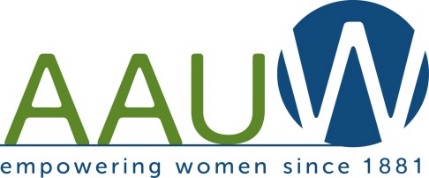 OCTOBER 2018 BOARD MEETING UPDATES2019 AAUW VOTENominations are open for the National Board. The application deadline is November 30: https://www.aauw.org/who-we-are/leadership-and-staff/board-of-directors/ Staggered terms start this year for the National Board. The Governance Committee is putting forth NO NEW proposed AAUW Bylaws amendments. However, per our bylaws, members have the opportunity to submit their open proposals during the open comment period, beginning November 1 and ending January 11. MEMBERS WITHOUT EMAIL ADDRESSEncourage your state board and branch presidents to actively reach out to members who do not use email about the salary negotiation e-tool (salary.aauw.org) and about the 2019 AAUW Vote. As AAUW is working to reduce expenses, less is being “snail mailed” out to members, and while we will always do all we can to inform all members, repetition and reiteration at the branch and state level in your newsletters and at branch programs will be helpful. 2019 STATE CONVENTION OR SPEAKING REQUESTSAre you hosting a State Convention in 2019? If so, and you are interested in highlighting a speaker from the National Staff or the National Board, please submit your request to executive@aauw.org before December 1, 2018Decisions will be made based on budget and number of requests, and we will do all we can to accommodate. Please do not make direct requests to staff members or board members, as all are being tracked and monitored by a central office to ensure transparency and accountability. Also, even if you don’t wish for a speaker from national, please DO share your dates for your state convention so we can assist in promoting. AAUW CONVENTION & CONVENING UPDATEOver the summer, AAUW sent an update on Convention and 2020 Convening, but we are still receiving a lot of questions about it. Based on recommendations by the member-led AAUW National Convening Task Force and AAUW Board of Directors, following their rigorous internal and external review of conventions, conferences, and other events on gender equity taking place around the nation, we are planning a yearlong 2020 National Convening for AAUW – not a traditional AAUW Convention. The series will include online (or virtual) and in-person events that will bring us together as an AAUW community. Through livestreams, webinars, and other communications, members will participate in important initiatives and events such as marking Equal Pay Day to advocate for better laws and positive employer pay practices, rallying around landmark court cases for women, and launching research about the status of women today to continue to push for greater equity. As states and branches participate in a range of 19th Amendment commemorative activities, we can bring our energy and experiences together with national and regional convenings to help galvanize the movement and attract new generations and supporters for AAUW’s future.For those able to travel to Washington, DC, there will be a 1-2 day program that will include an AAUW National Awards event combined with a lobby day training and trip to Capitol Hill. Dates and venues are still being finalized. We will update you on these details as soon as possible.Included in the 2020 year of convenings will be your state and regional events and conferences. We encourage states and regions to work with us to simulcast and promote your events to a larger audience. STRATEGIC PLAN NEXT STEPSAAUW sent a video and link on member resources to member leaders recently as to how we can all work together to ensure meaningful impact towards our goals. On the member resources page on the website, there are ideas for individual members, branches and states to consider when planning your work ahead on our first big initiative around our Economic Security goals. Part of this is our “Members Mobilize a Million” campaign to have each member take the new online salary negotiation tool (Work Smart Online: salary.aauw.org) and then share it with 20 friends outside of AAUW membership to take.Almost 6,000 AAUW members participated in the strategic planning process!Many of you are planning for spring state conventions and leadership conferences. More resources on incorporating economic security and pay equity themes into these events will be coming in late November.